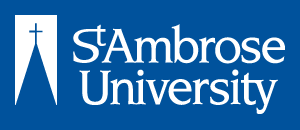 SUPPLEMENTAL APPLICATION INFORMATIONMSW Program518 West Locust Street · Davenport, Iowa 52803563-333-3910               msw@sau.edu   www.sau.edu/mswStudent  Information						To be completed by applicant Type or print legibly in inkName ____________________________________________________________________________________________________			Last				First					MiddleHome address______________________________________________________________________________________________		                     Number	                	        Street	      			     City		State		ZipHome telephone number ___________________________  Email ____________________________________________________Application for academic year  20_____      Full-time	 Part-time	Advanced standing   Full-time   Part-timeCOLLEGE/UNIVERSITY ATTENDED 		CITY/STATE		DATE OF ATTENDANCE	MAJOR	             DEGREE CONFERRED__________________________________________    _________________________    From_________  To_________    _____________    ___________________________________________________________    _________________________    From_________  To_________    _____________    ___________________________________________________________    _________________________    From_________  To_________    _____________    _________________Professional certification and/or license _________________________________________________________________________Do you have any physical or health condition(s) which might limit your activities and require special planning? _______________ _________________________________________________________________________________________________________Statement of Educational and Career GoalsA three-to-five page typed, double-spaced paper is required. It will be used to assess your written communication skills and to evaluate your knowledge of your career choice and your commitment to the social work profession.Please write a personal statement narrative in which you address the following areas:Your conception or understanding of the profession of social work.Your interest in pursuing a career in the social work profession, including experiences in your own background that have affected this decision.Personal qualities, abilities or skills that equip you for a career in social work.Areas for personal growth that you perceive would need to be addressed during the course of your professional preparation.Employment, volunteer, or personal experiences that have contributed to your decision to seek graduate training in social work.Any academic considerations that should be taken in account in the review of your application.  These may include such things as outstanding recognitions, weakness in particular areas in undergraduate education, knowledge of or experience with research, grant writing or supervision.The format of the personal statement should adhere strictly to the following guidelines:Statement to be typewritten or computer printed, double-spaced, with 1” margins (top and sides).Statement to be at least three (3) pages in length, but not to exceed five (5) pages or approximately 800 words.Pages are to be numbered consecutively, with numerals appearing in the upper right corner of each page.The applicant’s full name is to appear in the upper left corner of each page.ExperienceList employment (including student, part-time work and military service) and volunteer experience in social work or related areas.  List latest experience first.  If more space is needed, attach additional pages.  St. Ambrose School of Social Work may contact agencies listed. Volunteer   Employee from__________  to__________    Hours/week___________     Position _______________________________________________Agency Name______________________________________________________          Address _____________________________________________________Name of Supervisor_______________________________________________________________________           MSW           Non-MSWBriefly describe your duties ____________________________________________________________________________________________________________ Volunteer   Employee from__________  to__________    Hours/week___________     Position _______________________________________________Agency Name______________________________________________________         Address ______________________________________________________Name of Supervisor_______________________________________________________________________           MSW           Non-MSWBriefly describe your duties ____________________________________________________________________________________________________________ Volunteer   Employee from__________  to__________    Hours/week___________     Position _______________________________________________Agency Name______________________________________________________         Address ______________________________________________________Name of Supervisor_______________________________________________________________________           MSW           Non-MSWBriefly describe your duties ____________________________________________________________________________________________________________ Volunteer   Employee from__________  to__________    Hours/week___________     Position _______________________________________________Agency Name______________________________________________________         Address ______________________________________________________Name of Supervisor_______________________________________________________________________           MSW           Non-MSWBriefly describe your duties ____________________________________________________________________________________________________________References				List names of individuals you have contacted to provide a letter of reference.Name____________________________________________    Title	__________________________________	 Academic ProfessionalOrganization ______________________________________    Address _______________________________________________					Name____________________________________________    Title	__________________________________	 Academic ProfessionalOrganization ______________________________________    Address _______________________________________________Name____________________________________________    Title	__________________________________	 Academic ProfessionalOrganization ______________________________________    Address _______________________________________________Certification I certify that the information provided in this document is correct.   Signature of applicant _______________________________________________________________________    Date ____________________________________